Les Bourses d’Automne-Hiverdu réseau 2017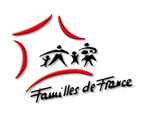 Familles de France NordFédération Familles de France Nord414, rue Léon Gambetta03.20.40.07.71famillesdefrancenord@gmail.comAssociationType de produits vendusDate de dépôtDate de la venteDate de repriseInformations particulièresAssociation de Familles d’ARMENTIERESSalle Carnot23 rue Sadi CarnotBourse aux vêtements d’hiver,puériculture, jouets, articles de sport.6 novembre de 14h à 19het7 novembre de 9h à 18h 8 novembre de 9h à 19het9 novembre de 9h à 19hVente ouverte à tous10 novembre de 14h à 19h20 articles par adhérents dont 15 vêtements maxi propres et sans taches. (taille à partir de 2 ans à grandes tailles)Droit au dépôt : OffertAssociation Familiale d’ HOUTKERQUELieu de dépôt :Sacristie de l’EgliseLieu de vente : Salle VandaeleBourse aux vêtements d’hiver19 septembre20 septembre21 septembre18h à 19h30Les 2 3 septembre de10h à18h et 24 septembre de10h à 13h24 septembre de 16 h à 17hPour tous renseignements :assofamillehoutkerque@gmail.comPlaces limitéesListes et étiquettes à réserver par avanceAssociation des familles de MARCQ EN BAROEULBourse aux vêtements d’hiverBOURSE AUX VETEMENTS (femme - homme - enfant) 2 paires de CHAUSSURES –1 ACCESSOIRE ET BIJOUXAssociation des Familles de 	VERLINGHEM  salle du lTournebridge (fléchage à partir de la Mairie)Bourse aux vêtements d’hiver(Bébé, enfant et femme).4 octobre de 14h à 19hRéservé aux adhérents de Familles de France5octobre de13h30 à 19h-6 octobre de 9h à 17hVente ouverte à tous07 oct.de 11h à 12h3015 articles maxi.Association familiale d’HALLUINSalle du ManègeRue JacquardBourse aux jouets et articles de puériculture+Renouvellement de la carte d’adhésion 2018+Et coquille de 400grs offerte pour adhésion28 oct. 9h-12h13h30-17h-29 oct.de 9h à 12h29 octobre de 16h30 à 17hUn coin sera réservé pour vos jouets au profit de ludopitalContact : Cathy Werbrouck06.85.26.28.19Association de Familles de LOUVROILBourse aux vêtements d’hiver10 vêtements d’hiver par listeJusqu’à 2 listes par personnesUnion de Familles de NEUVILLE EN FERRAINRestaurant RochevilleZI rue du VertuquetBourse aux vêtements d’hiver________________Bourse aux jouets et articles de puériculture16 octobre de 16h à19hUniquement salariés Neuvillois17 octobre de9h à11h14h à 18hPour tous______________18 oct.de 9h à 18h______________Vente-le 3 décembre De 9h30 à12h3019 oct.de 16h à 19h10 Vêtements d’hiver par carte2 manteaux, 2 blousons ou doudounes, 3 pantalons, 2 jupes, 3 accessoires-Contact : Mme Michelle Gadenne06.65.24.98.2375 exposantsAchat ouvert à tous_16 oct.De 16h à 19hpour les salariés Neuvillois-17 oct.9h-11h/14h-18hpour tousAssociation des familles de COMINESEspace Lys ArénaRue d’Hurlupinvêtements d’hiver puériculture, sport, jeux, livres, chaussures, bibelots, linge de maison vente directe par les adhérentsInscription obligatoire au 06 83 16 50 43 et versement de 4 euros par table.21 octobrede 10h à 15hVêtements  d’hiver chaussures, linge de maison,  jouets, bibelots,  livres et articles de sport et puériculture

Association des familles de la CHAPELLE D’ARMENTIERESSalle du complexe sportifDerrière la mairieJouets Vêtements enfantsLayettepuériculture-Vente-le 18 novembre de 10h à 16 h-..Réservé aux adhérentsAssociation des familles de PERENCHIESSalle des fêtes Maurice SchumanBourse aux vêtements d’hiver, jouets, et matériels de puériculture                 12octobrede 9h à 18hadhérents13 octobre de 14h à 18h-14 octobre de 9h à 17h-15 octobre.de 10h à 12hInscriptions tous les joursAF de CAPELLE LA GRANDEPalais des Arts(salle centrale)Salle Roger GouvartCappelle-la-GrandeBourse aux vêtementsBourse aux jouets02 octobrede 14h à 16h-03 octobre.de  9h à 16h6 novembre9h30 à 17h7 novembre9h à 11h04 octobrede 8h30 à 17hVente7 novembre14h à 17h6  octobrede 9h à 12h30Retrait 9 novembre9h à12h30Association de Familles de LOUVROILSalle polyvalente de LouvroilBourse aux jouets 07 nov.de 14h à 18h  08 nov.de 9h à 18h09 nov.de 14h à 17hAssociation des Familles de RONCQSalle Georges CatryBourse aux jouets, articles de puériculture et vêtements d’enfants19 nov.de 10h30 à 12h Contact ;Mme LELION03.20.37.46.85Association des Familles d’Aulnoye-Aymeries/Berlaimont et environsSalle des fêtes de l’hôtel de villeBourse aux vêtements d’hiver, chaussures enfant jusqu'à 6 ans, matériel puériculture, jouets, livres10 octobre9h à 17h307 novembre9h à 17h3011 octobre9h à 17h8 novembre9h à 17h12 octobre14h à 15h309 novembre14h à 15h302 listes de 12 articles.Bon état, non démodés et les ensembles attachésArticles non repris seront remis à des œuvres sociales.Carte adhérent 2017 nécessaire pour le Dépôt des articlesAssociation des familles de LOOS333 avenue LelievreBourse aux vêtements4 octobre de 9h à 13hEt de 15h à 18h5 octobre de 9h à 13h7 octobre9h à 18 h8 octobre10h à 14h10 octobre14hAssociation des familles de LOOSRestaurant scolaire rue Edouard HerriotJouetspuériculture___________________17 novembre16h30 à 19h__________________18 novembre9h à 17h________________18 novembre18h à 19 h________________- ___________________